KАРАР                                                                     РЕШЕНИЕОБ УТВЕРЖДЕНИИ «Положения о формировании и размещении заказов на поставки товаров, выполнение работ, оказание услуг для муниципальных нужд сельского поселения Миякибашевский сельсовет  муниципального  района  Миякинский район Республики Башкортостан»В соответствии с Федеральным законом от 21 июля 2005 года № 94-ФЗ «О размещении заказов на поставки товаров, выполнение работ, оказание услуг для государственных и муниципальных нужд» и другими нормативными правовыми актами, регулирующими отношения, связанные с размещением заказов, Совет сельского поселения Миякибашевский сельсовет муниципального района Миякинский район Республики Башкортостан Р Е Ш И Л :1. Утвердить «Положение о формировании и размещении заказов на поставки товаров, выполнение работ, оказание услуг для муниципальных нужд сельского поселения  Миякибашевский сельсовет  муниципального  района  Миякинский район Республики Башкортостан». 2. Обнародовать данное решение путем вывешивания на информационном стенде администрации сельского поселения  Миякибашевский сельсовет  муниципального района  Миякинский район    Республики Башкортостан. 3. Контроль по исполнению данного решения возложить на постоянную комиссию по бюджету, налогам и вопросами собственности Совета сельского поселения Миякибашевский сельсовет муниципального района Республики Башкортостан.Глава сельского поселения						М. Б. Сарраховс. Анясево01 августа 2011 года №     26                   Приложение 1 Утверждено решением Совета сельского поселения Миякибашевский сельсовет    муниципального района  Миякинский район Республики Башкортостан 	  № 26  от 01 августа  2011 г. Положение      о формировании и размещении заказов на поставки товаров, выполнение работ, оказание услуг для муниципальных нужд сельского поселения Миякибашевский сельсовет  муниципального  района  Миякинский район Республики Башкортостан1. ОБЩИЕ ПОЛОЖЕНИЯ1.1. Положение о формировании и размещении заказов на поставки товаров, выполнение работ, оказание услуг для муниципальных нужд сельского поселения Миякибашевский сельсовет  муниципального  района  Миякинский район Республики Башкортостан (далее - Положение) разработано в соответствии с Бюджетным кодексом РФ, Гражданским кодексом РФ, Указом Президента Российской Федерации от 08.04.1997 № 305 "О первоочередных мерах по предотвращению коррупции и сокращению бюджетных расходов при организации закупки продукции для государственных нужд", Федеральными законами от 6 октября 2003 года № 131-ФЗ "Об общих принципах местного самоуправления в Российской Федерации", от 21 июля 2005 года № 94-ФЗ "О размещении заказов на поставки товаров, выполнение работ, оказание услуг для государственных и муниципальных нужд", Уставом сельского поселения Миякибашевский сельсовет  муниципального  района  Миякинский район Республики Башкортостан.1.2. Настоящее Положение регулирует отношения, связанные с формированием и размещением заказов на поставки товаров, выполнение работ, оказание услуг для муниципальных нужд (далее - заказов), эффективного использования средств бюджета и внебюджетных источников финансирования, совершенствования деятельности органов местного самоуправления в сфере размещения заказов, обеспечения гласности и прозрачности размещения заказов, предотвращения злоупотреблений в сфере размещения заказов. 1.3. Настоящее Положение применяется в случаях размещения заказов на поставки товаров, выполнения работ, оказания услуг для муниципальных нужд, за исключением случаев, если такие товары, работы, услуги поставляются, выполняются, оказываются на сумму, не превышающую установленную Центральным банком Российской Федерации предельного размера расчетов наличными деньгами в Российской Федерации между юридическими лицами по одной сделке. 1.4. Основные понятия и определения, используемые в настоящем Положении: 1.4.1. Муниципальные нужды - потребности муниципального образования в товарах, работах и услугах, необходимых для решения вопросов местного значения и осуществления отдельных государственных полномочий, переданных органам местного самоуправления федеральными законами и (или) законами субъектов Российской Федерации, обеспечиваемые за счет средств местного бюджета в соответствии с расходными обязательствами сельского поселения Миякибашевский сельсовет  муниципального  района  Миякинский район Республики Башкортостан. 1.4.2. Муниципальный заказ - совокупность заключенных муниципальных контрактов на поставку товаров, выполнение работ, оказание услуг за счет средств бюджета муниципального образования, определенный комплекс мероприятий, направленных на планирование потребности муниципального образования в товарах, работах и услугах; процесс планирования потребностей включает в себя определение количества, стоимости продукции, а также сроков ее поставки. 1.4.3. Формирование заказов - определенный комплекс мероприятий, направленных на планирование потребности муниципального образования в товарах, работах и услугах; процесс планирования потребностей включает в себя определение количества, стоимости продукции, а также сроков ее поставки. 1.4.4. Размещение заказов - под размещением заказов на поставки товаров, выполнение работ, оказание услуг для муниципальных нужд понимаются осуществляемые в порядке, предусмотренном настоящим Положением, действия заказчиков, уполномоченного органа по определению поставщиков (исполнителей, подрядчиков) в целях заключения с ними муниципальных контрактов на поставки товаров, выполнение работ, оказание услуг для муниципальных нужд (далее - муниципальный контракт). 1.4.5. Исполнение заказов - процесс выполнения заказчиками и поставщиками своих обязательств по муниципальным контрактам (договорам), а также процесс контроля заказчиками за целевым использованием средств бюджета и выполнение положений муниципальных контрактов (договоров). 1.4.6. Заказчики - органы местного самоуправления (в соответствии с Уставом сельского поселения Миякибашевский сельсовет  муниципального  района  Миякинский район Республики Башкортостан), а также уполномоченные органами местного самоуправления на размещение заказов получатели бюджетных средств при размещении заказов на поставки товаров, выполнение работ, оказание услуг за счет бюджетных средств. 1.4.7. Получатель бюджетных средств - бюджетное учреждение или иная организация, имеющая право на получение бюджетных средств в соответствии с бюджетной росписью на соответствующий год. 1.4.8. Участники размещения заказов - лица, претендующие на заключение муниципального контракта. Участником размещения заказа может быть любое юридическое лицо, независимо от организационно-правовой формы, формы собственности, места нахождения и места происхождения капитала или любое физическое лицо в том числе индивидуальный предприниматель. Участие в размещении заказов может быть ограничено только в случаях, предусмотренных федеральным законодательством. 1.4.9. Муниципальный контракт - договор, заключенный заказчиком от имени муниципального образования в целях обеспечения муниципальных нужд. 1.4.10. Реестр закупок - перечень, в котором должны быть указаны следующие сведения: краткое наименование закупаемых товаров, работ и услуг; наименование и местонахождение поставщиков, подрядчиков и исполнителей услуг; цена и дата закупки в рамках текущего финансового года. 1.4.11. Реестр контрактов - перечень муниципальных контрактов, заключенных по итогам размещения заказов. 2. ПОРЯДОК ФОРМИРОВАНИЯ И РАЗМЕЩЕНИЯ ЗАКАЗОВДЛЯ МУНИЦИПАЛЬНЫХ НУЖД2.1. Основой для формирования муниципального заказа является Сводный проект муниципальных нужд, разрабатываемый одновременно с проектом бюджета сельского поселения Миякибашевский сельсовет  муниципального  района  Миякинский район Республики Башкортостан на очередной финансовый год. 2.2. Порядок ведения реестра контрактов устанавливается Правительством Российской Федерации, законодательством. 2.3. С целью размещения заказа путем проведения конкурса, аукциона, а также запроса котировок цен на товары, работы, услуги заказчик создает конкурсную, аукционную, котировочную комиссии (далее - Комиссии), определяет состав и порядок работы Комиссий, назначает председателей Комиссий. Заказчик вправе создать единую Комиссию. Число членов Комиссий должно быть не менее пяти человек. 3. СПОСОБЫ И ПОРЯДОК РАЗМЕЩЕНИЯ ЗАКАЗОВДЛЯ МУНИЦИПАЛЬНЫХ НУЖДСпособы и порядок размещения заказов, требования к участникам размещения заказов устанавливаются в соответствии с Федеральным законом от 21 июля 2005 года № 94-ФЗ "О размещении заказов на поставки товаров, выполнение работ, оказание услуг для государственных и муниципальных нужд". 4. КОНТРОЛЬ В СФЕРЕ ФОРМИРОВАНИЯ И РАЗМЕЩЕНИЯЗАКАЗОВ ДЛЯ МУНИЦИПАЛЬНЫХ НУЖДКонтроль за формированием и размещением заказов осуществляется заказчиками, финансовым управлением в муниципальном образовании, органами местного самоуправления в пределах полномочий. 5. ОБЕСПЕЧЕНИЕ ЗАЩИТЫ ПРАВ И ЗАКОННЫХ ИНТЕРЕСОВУЧАСТНИКОВ РАЗМЕЩЕНИЯ ЗАКАЗОВОбеспечение защиты прав и законных интересов участников размещения заказов определяется в соответствии с действующим федеральным законодательством. Приложение 2к решению Советасельского поселенияМиякибашевский сельсоветМуниципального районаМиякинский район РБ от 01 августа 2011 г.ПОЛОЖЕНИЕо комиссии по размещению заказов на поставки товаров, выполнение работ, оказание услуг для муниципальных нужд    сельского поселения Миякибашевский сельсовет  муниципального  района  Миякинский район Республики Башкортостан1. ОБЩИЕ ПОЛОЖЕНИЯ1.1. Комиссия по размещению заказов на поставки товаров, выполнение работ, оказание услуг для муниципальных нужд (далее - Комиссия) - коллегиальный орган, созданный при администрации   сельского поселения Миякибашевский сельсовет  муниципального  района  Миякинский район Республики Башкортостан для размещения заказов на поставки товаров, оказание услуг и выполнение работ для муниципальных нужд сельского поселения Миякибашевский сельсовет  муниципального  района  Миякинский район Республики Башкортостан 1.2. Комиссия осуществляет функции конкурсной, аукционной и котировочной комиссий, предусмотренных законодательством. 1.3. Комиссия в своей деятельности руководствуется Гражданским кодексом, Бюджетным кодексом РФ, Федеральным законом от 21.07.2005 № 94-ФЗ "О размещении заказов на поставки товаров, выполнение работ, оказание услуг для государственных и муниципальных нужд", Уставом сельского поселения Миякибашевский сельсовет  муниципального  района  Миякинский район Республики Башкортостан, Положением о формировании и размещении заказов на поставки товаров, выполнение работ, оказание услуг для муниципальных нужд сельского поселения Миякибашевский сельсовет  муниципального  района  Миякинский район Республики Башкортостан ", утвержденным Решением  Совета  сельского поселения Миякибашевский сельсовет  муниципального  района  Миякинский район Республики Башкортостан по вопросам размещения заказа по закупке товаров, работ и услуг для муниципальных нужд и настоящим Положением. 1.4. Комиссия может привлекать к участию в работе иных специалистов других ведомств, организаций. 1.5. Число членов Комиссии составляет не менее пяти человек. Персональный состав Комиссии утверждается постановлением главы сельского поселения Миякибашевский сельсовет  муниципального  района  Миякинский район Республики Башкортостан2. ОСНОВНЫЕ ЗАДАЧИ И ФУНКЦИИ КОМИССИИ2.1. Основной задачей Комиссии является организация и проведение конкурсов, аукционов, а также запроса котировок цен на товары, работы, услуги при размещении муниципальных заказов, формирование и осуществление которых возложено в установленном порядке на муниципального заказчика в лице администрации сельского поселения Миякибашевский сельсовет  муниципального  района  Миякинский район Республики Башкортостан.2.2. Для выполнения стоящей перед ней задачи Комиссия осуществляет в соответствии с установленным порядком следующие функции: 2.2.1. Определяет способы размещения заказа в соответствии со статьей 10 Федерального закона от 21.07.2005 № 94-ФЗ "О размещении заказов на поставки товаров, выполнение работ, оказание услуг для государственных и муниципальных нужд". 2.2.2. Осуществляет вскрытие конвертов с заявками на участие в конкурсе и открытие доступа к находящимся в информационной системе общего пользования, поданным в форме электронных документов и подписанным в соответствии с нормативными правовыми актами Российской Федерации заявками на участие в конкурсе (далее также - вскрытие конвертов с заявками на участие в конкурсе и открытие доступа к поданным в форме электронных документов заявками на участие в конкурсе). 2.2.3. Осуществляет отбор участников конкурса, рассмотрение, оценку и сопоставление заявок на участие в конкурсе. 2.2.4. Определяет победителя конкурса. 2.2.5. Осуществляет ведение протокола вскрытия конвертов с заявками на участие в конкурсе и открытия доступа к поданным в форме электронных документов заявками на участие в конкурсе, протокола рассмотрения заявок на участие в конкурсе, протокола оценки и сопоставления заявок на участие в конкурсе. 2.2.6. Осуществляет рассмотрение заявок на участие в аукционе и отбор участников аукциона, ведение протокола рассмотрения заявок на участие в аукционе. 2.2.7. Осуществляет предварительный отбор участников размещения заказа при запросе котировок цен на товары, работы, услуги, ведение протокола рассмотрения заявок на участие в предварительном отборе в случаях, предусмотренных Федеральным законом от 21.07.2005 № 94-ФЗ "О размещении заказов на поставки товаров, выполнение работ, оказание услуг для государственных и муниципальных нужд", а также рассмотрение, оценку и сопоставление котировочных заявок и определение победителя в проведении запроса котировок, ведение протокола рассмотрения и оценки котировочных заявок. 3. ПРАВА КОМИССИИКомиссия имеет право: 3.1. Самостоятельно разрабатывать и утверждать план своей работы. 3.2. Вносить предложения по вопросам формирования муниципального заказа. 3.3. Контролировать подготовку конкурсной документации, заключение муниципальных контрактов с победителями конкурса, аукциона, проведения запроса котировок. 3.4. Привлекать к работе экспертов, консультантов, специалистов структурных подразделений администрации сельского поселения Миякибашевский сельсовет  муниципального  района  Миякинский район Республики Башкортостан 3.5. Запросить и получить от соответствующих органов и организаций сведения о проведении ликвидации участника размещения заказа - юридического лица, подавшего заявку на участие в конкурсе или заявку на участие в аукционе, проведения в отношении такого участника юридического лица, индивидуального предпринимателя процедуры банкротства, о приостановлении деятельности такого участника в порядке, предусмотренном Кодексом РФ об административных правонарушениях, О наличии задолженности такого участника по начисленным налогам, сборам и иным обязательным платежам в бюджеты любого уровня и государственные внебюджетные фонды за прошедший календарный год, об обжаловании наличия таких задолженностей и о результатах рассмотрения жалоб. 3.6. Потребовать от участников размещения заказов представления разъяснений положений, представленных ими, в том числе в электронной форме, документов и заявок на участие в конкурсе. 3.7. Отстранить от участия в конкурсе или аукционе на любом этапе их проведения участников, предоставивших недостоверные сведения, а также при установлении факта проведения ликвидации участника размещения заказа - юридического лица или проведения в отношении участника размещения заказа - юридического лица, индивидуального предпринимателя процедуры банкротства либо факта приостановления его деятельности в порядке, предусмотренном Кодексом РФ об административных правонарушениях. 4. ОБЯЗАННОСТИ КОМИССИИКомиссия обязана: 4.1. Оформлять решения Комиссии в виде протоколов. 4.2. Контролировать выполнение принятых Комиссией решений. 4.3. Рассматривать споры, возникающие при организации и проведении конкурса, аукциона, запроса котировок. 4.4. Рассматривать споры, возникающие при исполнении муниципальных контрактов. 4.5. Проводить анализ и экспертизу материалов, представленных участниками для участия в конкурсе, аукционе, запросе котировок, определять победителей конкурса, аукциона, запроса котировок. 4.6. Направлять материалы по итогам проведенного конкурса, аукциона, запроса котировок заказчику. 5. ПОРЯДОК РАБОТЫ КОМИССИИ5.1. Работой Комиссии руководит председатель Комиссии, который назначается заказчиком. 5.2. Председатель Комиссии: 5.2.1. Осуществляет руководство работой Комиссии. 5.2.2. Проводит заседания Комиссии. 5.2.3. Контролирует выполнение решений Комиссии. 5.2.4. Организует работу привлеченных экспертов, консультантов. 5.3. Секретарь Комиссии: 5.3.1. Подготавливает документацию для очередного заседания Комиссии, хранит документацию о проведении конкурса, аукциона, запроса котировок. 5.3.2. Организует проведение заседаний Комиссии, оповещение членов Комиссии о проведении заседаний. 5.3.3. Ведет протоколы заседаний Комиссии, составляет отчеты. 5.3.4. Занимается оперативной работой со структурными подразделениями, предприятиями. 5.3.5. Приглашает на заседания Комиссии руководителей и специалистов предприятий, организаций в качестве экспертов и консультантов. 5.4. Заседания Комиссии проводятся по мере необходимости. О месте, дате и времени заседания члены Комиссии и лица, приглашенные на заседание, уведомляются телефонограммой или факсом. 5.5. Заседание Комиссии считается правомочным, если на заседании Комиссии присутствуют не менее чем пятьдесят процентов общего числа ее членов. 5.6. Решение Комиссии принимается путем открытого голосования простым большинством голосов из числа присутствующих членов Комиссии. 5.7. Члены Комиссии, которые не согласны с решением Комиссии, вправе изложить в письменном виде особое мнение с занесением в протокол заседания Комиссии. 5.8. Заседания Комиссии протоколируются. Протоколы заседаний Комиссии оформляются в день заседания, подписываются всеми членами Комиссии и представителем заказчика. 5.9. Материалы по размещению заказов на поставки товаров, выполнение работ и оказание услуг для нужд сельского поселения Миякибашевский сельсовет  муниципального  района  Миякинский район Республики Башкортостан хранятся не менее трех лет. БАШКОРТОСТАН  РЕСПУБЛИКАҺЫМИӘКӘ РАЙОНЫМУНИЦИПАЛЬ РАЙОНЫНЫҢМИӘКӘБАШАУЫЛ СОВЕТЫ АУЫЛ БИЛӘМӘҺЕ СОВЕТЫ452095, Миәкә районы, Әнәс ауылы Үзәк урамы, 5, тел.(факс) 34788 2-54-41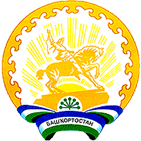 ИНН 0238005492ОГРН 1090255000395СОВЕТСЕЛЬСКОГО ПОСЕЛЕНИЯ МИЯКИБАШЕВСКИЙ СЕЛЬСОВЕТМУНИЦИПАЛЬНОГО РАЙОНА МИЯКИНСКИЙ РАЙОН РЕСПУБЛИКИ БАШКОРТОСТАН452095, Миякинский район, с. Анясево ул. Центральная, 5,тел.(факс) 34788 2-54-41